Presseinformation vom 2. März 2021Media Futures EUDeep-Tech-Startup Factinsect in eine der angesehensten Acceleratoren Europas aufgenommenFactinsect ist ein Deep-Tech Startup, das ein Tool entwickelt hat, das Textinhalte aus dem Internet mittels künstlicher Intelligenz auf ihre Glaubwürdigkeit prüft. Das österreichische Unternehmen hat soeben einen weiteren großen Meilenstein erreicht. Mit der Aufnahme in das Media Futures Programm der Europäischen Union hat es sich einen Platz in einem der hochwertigsten und angesehensten Accelerator-Programme Europas gesichert. Die Teilnahme am Track „Artist meets Startup“ haben sich die Grazerinnen gemeinsam mit der Künstlerin Christina Kapetaniou aus Thessaloniki gesichert. Die junge Griechin beschäftigt sich mit Malerei sowie audiovisuellen Ausdrucksformen von Kunst. Das Programm startete im April 2022.Media Futures ist ein Programm der EU, das innovative Lösungen fördert, die sich mit Qualitätsjournalismus, Wissenschaftskommunikation, der Bekämpfung von Falschmeldungen und manipulativen Inhalten beschäftigen sowie den demokratischen Prozess fördern. Die teilnehmenden Startups und Künstler*innen des Accelerator und Residency Programmes tragen mit ihrer Arbeit zur Lösung der vielfältigen Herausforderungen der Medienbranche bei.Fakten-Check + Emotionen + Gamification + KunstChristina Kapetaniou und Factinsect – bestehend aus Software- und KI-Expertin Romana Dorfer und Kommunikations-Profi Silja Kempinger – haben sich mit ihrer Idee gegen mehr als 130 Bewerbungen aus 32 Ländern durchgesetzt. Was die Jury überzeugt hat: Das „Factinsect Aquarium“ soll die Ergebnisse des Faktenchecks – angereichert mit den Emotionen der User künstlerisch-visuell sowie mit Soundinstallationen erlebbar machen und so der Software einen Gamifikation-Aspekt hinzufügen.Nach einer mehrwöchigen Start-Phase des Programms bis Ende April gibt es eine weitere Entscheidung über die Teilnahme am zweiten Teil des Programmes.Weiterführende Informationen:www.factinsect.comwww.christinakapetaniou.comBildmaterial:Christina Kapetaniou – You and AISilja Kempinger und Romana DorferProjekt-PosterKontaktinformationen:Silja Kempinger, silja.kempinger@factinsect.com, Tel. +43 660 4545187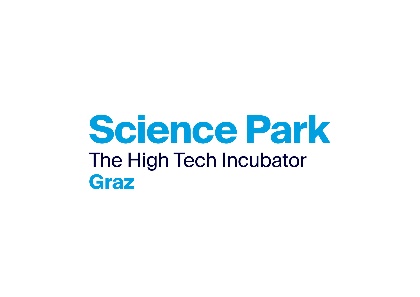 Factinsect wird im akademischen Gründerzentrum Science Park Graz GmbH betreut und im Rahmen des AplusB Scale-up Programms gefördert.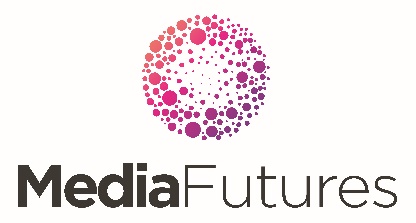 Factinsect ist Teil des MediaFutures Projekts. Dieses Projekt wurde aus dem Rahmenprogramm der Europäischen Union „Horizont 2020 für Forschung und Innovation“ unter der Finanzhilfevereinbarung Nr. 951962 finanziert.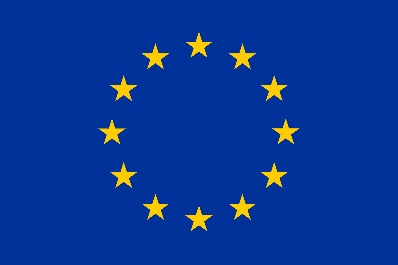 Die Informationen geben die Meinung der Autor*innen wieder. Die Europäische Kommission haftet nicht für die Verwendung der darin enthaltenen Informationen.